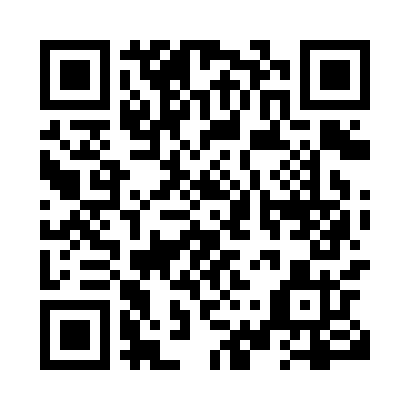 Prayer times for The Beaches, Newfoundland and Labrador, CanadaMon 1 Apr 2024 - Tue 30 Apr 2024High Latitude Method: Angle Based RulePrayer Calculation Method: Islamic Society of North AmericaAsar Calculation Method: HanafiPrayer times provided by https://www.salahtimes.comDateDayFajrSunriseDhuhrAsrMaghribIsha1Mon5:216:531:215:497:509:222Tue5:196:511:215:507:519:243Wed5:166:491:205:517:539:264Thu5:146:471:205:527:549:275Fri5:116:451:205:547:569:296Sat5:096:431:205:557:579:317Sun5:066:411:195:567:599:338Mon5:046:381:195:578:009:359Tue5:016:361:195:588:029:3710Wed4:596:341:185:598:049:3911Thu4:566:321:186:008:059:4112Fri4:546:301:186:018:079:4313Sat4:516:281:186:028:089:4514Sun4:496:261:176:038:109:4715Mon4:466:241:176:048:119:4916Tue4:446:221:176:058:139:5117Wed4:416:201:176:068:149:5418Thu4:396:181:176:078:169:5619Fri4:366:161:166:088:179:5820Sat4:346:141:166:098:1910:0021Sun4:316:121:166:108:2010:0222Mon4:286:101:166:118:2210:0423Tue4:266:081:166:128:2310:0724Wed4:236:071:156:138:2510:0925Thu4:216:051:156:148:2710:1126Fri4:186:031:156:158:2810:1327Sat4:166:011:156:168:3010:1528Sun4:135:591:156:178:3110:1829Mon4:105:571:156:188:3310:2030Tue4:085:561:146:198:3410:22